Музыкально-спортивный досугдля детей младшего возраста«Козлята и серый волк»ЦЕЛЬ: формировать у детей понимание отношений между взрослыми и детьми; закрепить правила безопасного поведения дома; совершенствовать умение группировать объекты по цвету, соблюдать правила игр; развивать интерес к здоровому образу жизни и физкультуре; побуждать малышей к речевой и двигательной активности.МАТЕРИАЛЫ: домик, лесная полянка, деревья, цветы, шарики-клубочки красные и зелёные, массажные коврики, муляжи овощей и фруктов, корзинки - 2 штуки, разноцветные платочки, тренажёр «колесо» - 2 шт.,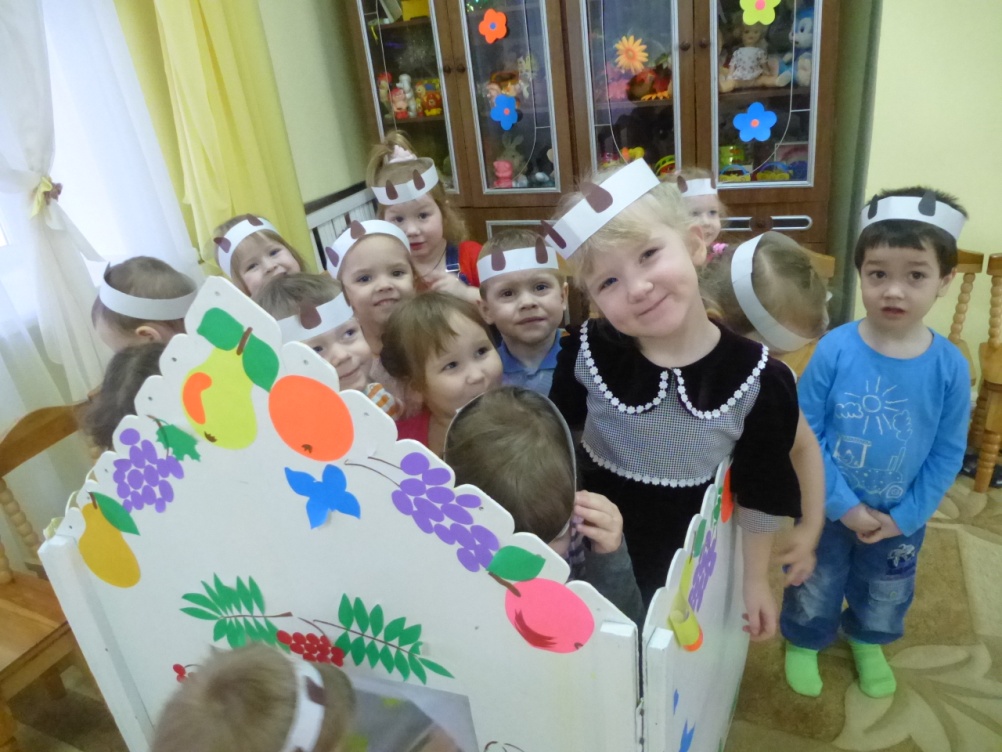 ХОД:Коза:   Здравствуйте, козлятки,            Весёлые ребятки.	Пора сказку начинать,	Пора весело играть!Вед.: Жила-была многодетная мама-коза и было у неё 20 козлят. Коза:   Ручки мыли? (да) – трут ладошки друг о друга,	Носик мыли?	 (да) – массируют нос серединой ладошки,	Щёчки мыли? (да) – потирают щёчки,	Каждый пальчик не забыли? – массируют каждый пальчик.	Малыши правила знают,	Умываться не забывают!	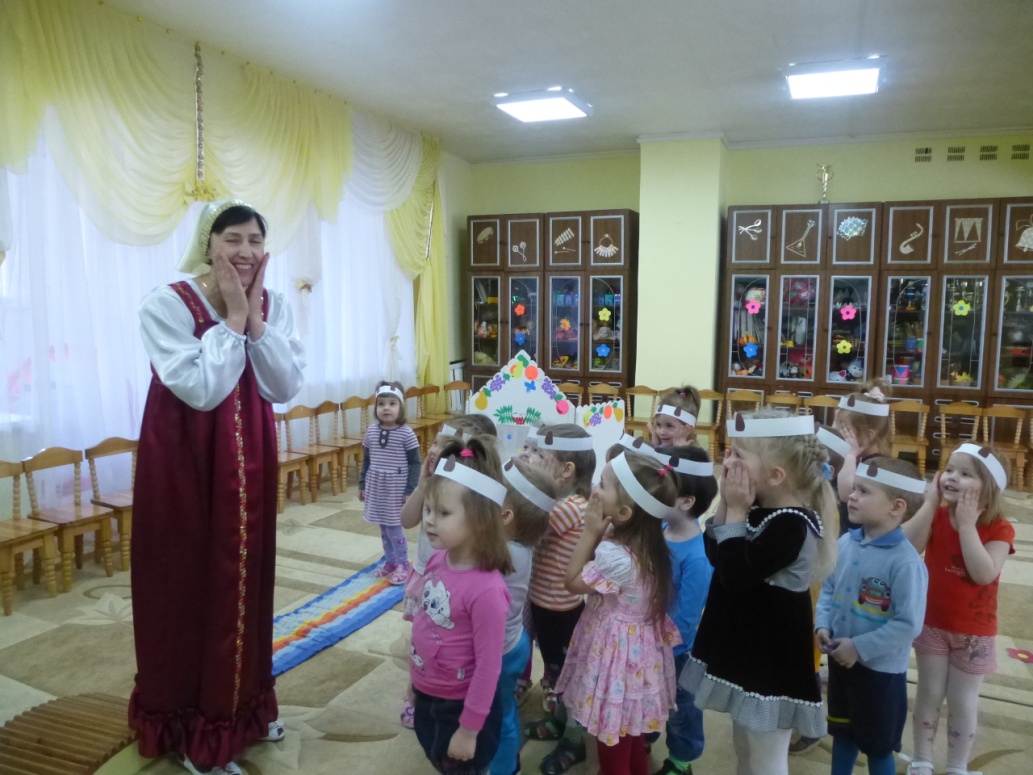 Коза: Я поведу вас по дорожкам, чтобы были крепкими ножки,	Чтоб копытца стучали, чтобы рожки бодали.Ребята проходят по разным массажным дорожкам.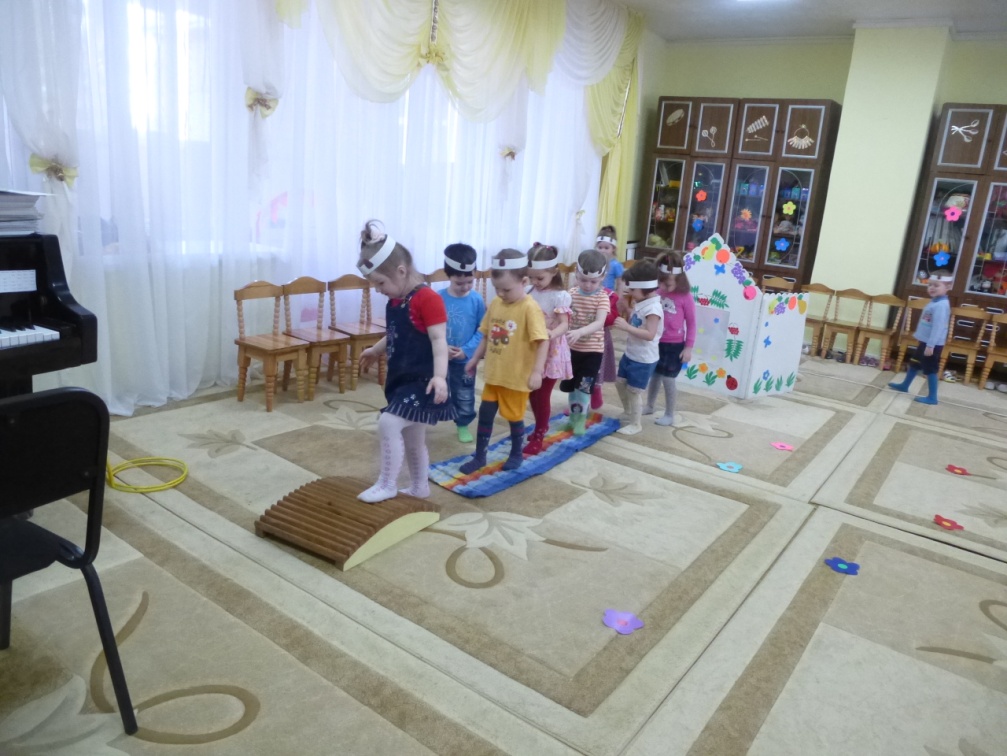 Музыкальная игра «Наши ножки».Коза: Что больше всего козлята любят делать? (играть и веселиться)Игра «Давай, коза, попрыгаем»Давай, коза, попрыгаем, попрыгаем, попрыгаем, И ножками подрыгаем, подрыгаем, подрыгаем. В ладоши мы похлопаем, похлопаем, похлопаем. И ножками потопаем, потопаем, потопаем. МЕ-МЕ-МЕ!Коза: Вот какие мои козлятки, весёлые ребятки. Вместе скачут и играют, вместе маме помогают.Эстафеты:«Собери овощи» (бег «змейкой», приносят овощ в корзину).«Сушим платочки» (прыжки из обруча в обруч, снимают и приносят платочек с верёвки).«Развозим молочко» (бег на высоких четвереньках с тренажёром «колесо»).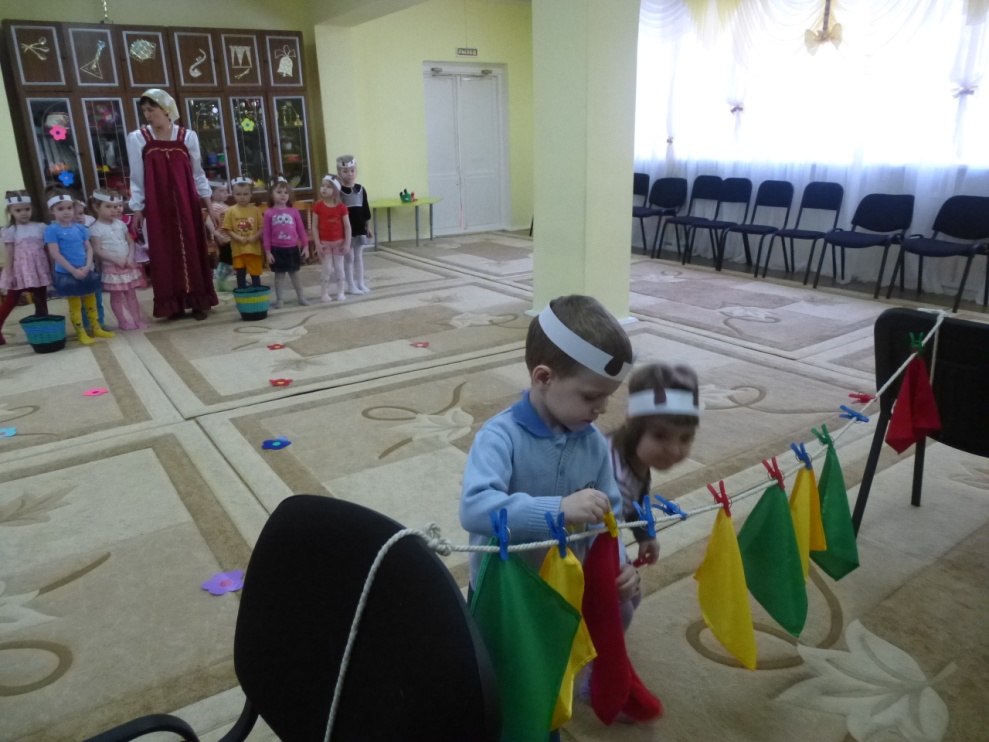 Игра «Разноцветные клубочки»Шарики двух цветов рассыпаются по полу. Красные  - складывают в одну корзину, синие – в другую.Коза: Вот какие мои козлятки, быстрые и ловкие ребятки!Мне уже пора идти кушать траву шелковую, пить водичку студёную, да принести вам молочка парного. А вы никому не открывайте, чужих в дом не пускайте!Бродит по лесу волчище,Злой, голодный, зайцев ищет.Коза уходит. Козлята поют песенку о маме. Стучится волк.Волк (грубым голосом) за дверью: Козлятушки, ребятушки, отопритеся,  отворитеся,					       Ваша мама пришла, молочка принесла.Козлята: Твой голос на мамин совсем не похож!	      Ты голосом грубым громко поёшь!Волк: Я принёс вам конфет, берите,	Да двери побыстрей отворите!Козлята отказываются открывать.         Ух, хитрые какие, всё знают,          Двери не открывают, в дом не пускают!Волк уходит.Приходит мама-коза.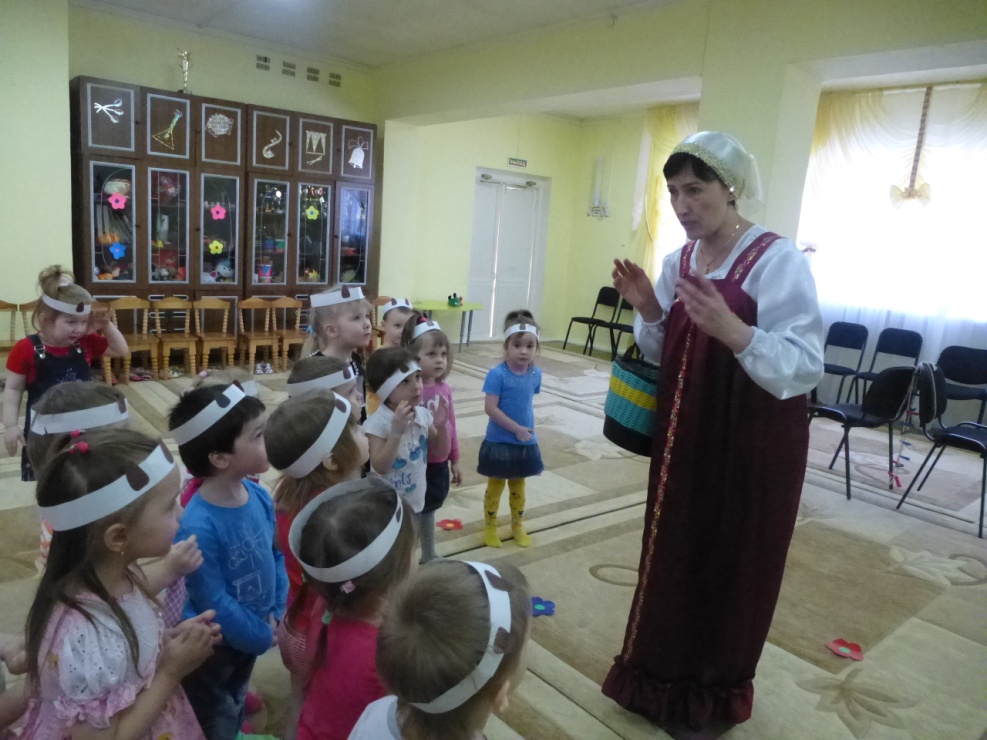 Коза: Козлятушки, ребятушки, отопритеся, отворитеся,     Ваша мама пришла, молочка принесла.Коза: Как вы себя вели? Не ссорились?Козлята рассказывают о том, что приходил волк, а они его не пустили. Повторяют, что с незнакомыми нельзя разговаривать, брать сладости, открывать чужим двери.Коза: Каким голосом волк говорил?          А как козлята голос подают?          А корова? Кошка? Лошадь? Свинья? Петух? Тигр? Лягушка? Жук?Ребята отвечают.Коза поит деток молочком.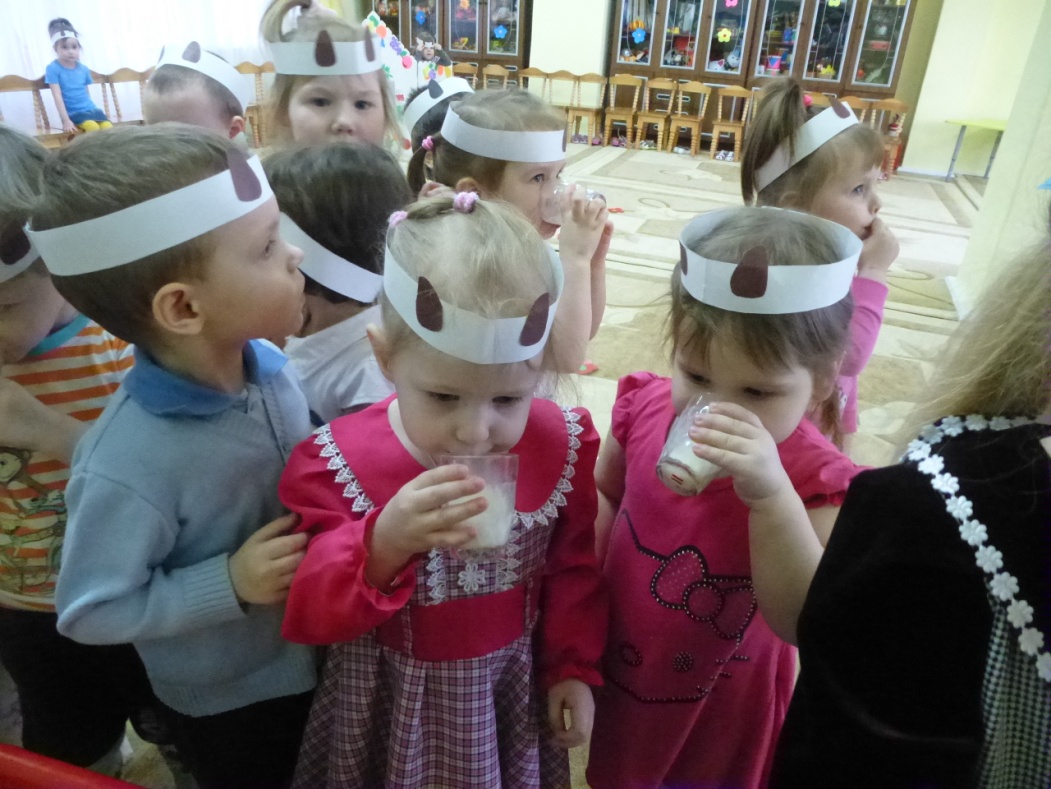 Стук в дверь. Волк воет.Коза: Что ты, волчище, шныряешь, 	Маленьких деток пугаешь?Волк: Голос у меня грубый оттого, 	Что простудил я горло, морозит меня всего!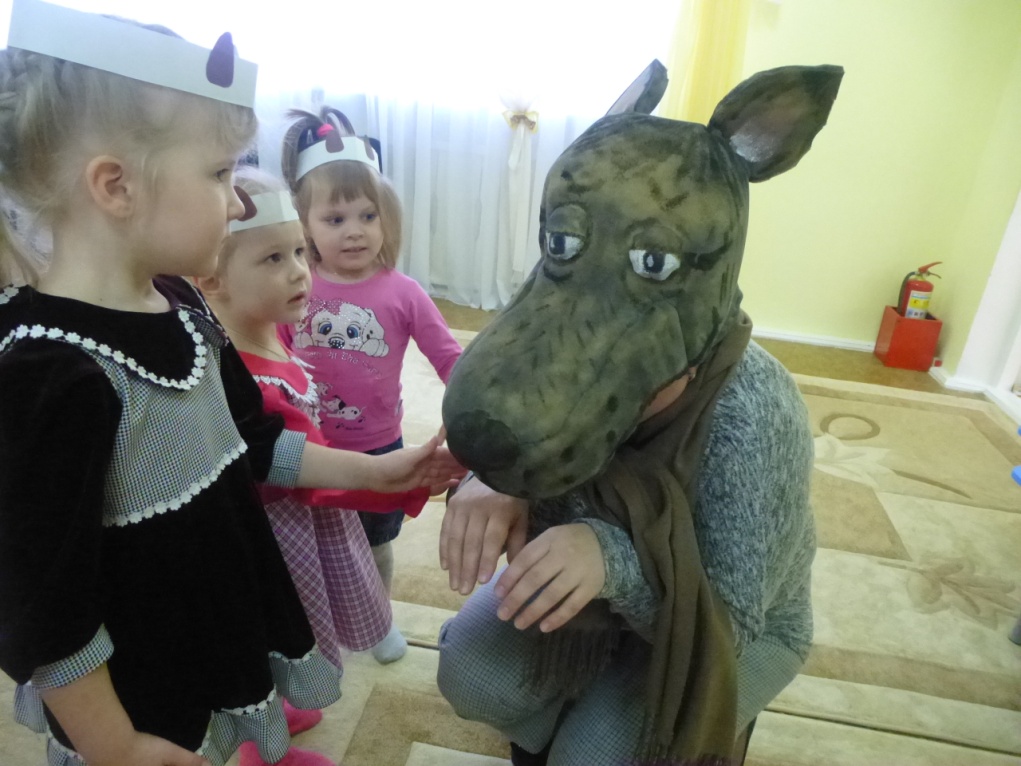 Коза: Давайте, ребята, полечим волка тёплым молочком. Расскажите ему, как надо вести себя, чтобы не болеть (одеваться по погоде, не есть снег, сосульки, кушать лук и чеснок, заниматься физкультурой).Коза: Козлятки, у волка температура прошла, весёлый стал. 	Может, поиграешь с детками?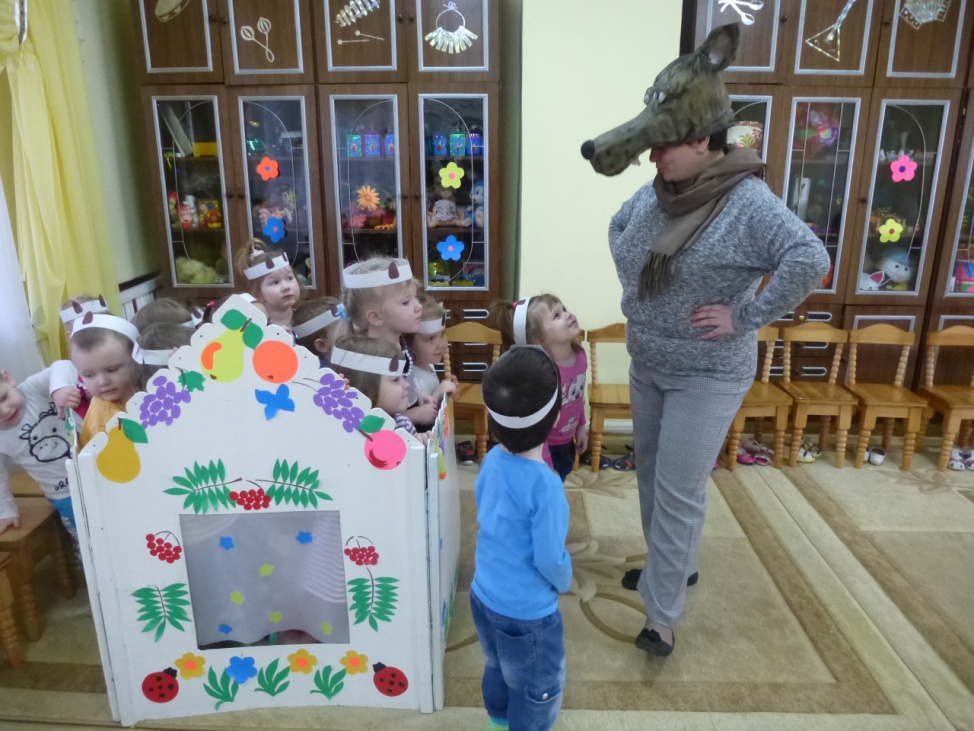 Игра «Козлята и волк»Козлята: Мы, козлятки, прыгали и ногами дрыгали, 	    Рожками бодали, волка мы пугали (изображают).Волк:  А я волк, зубами щёлк,	Я в козлятах знаю толк!Козлята: Ты, волчище, не пугай,	     Лучше быстро догоняй!Дети убегают в домик.Волк угощает ребят, благодарит.Вед.: Сказочка кончается, пляска начинается!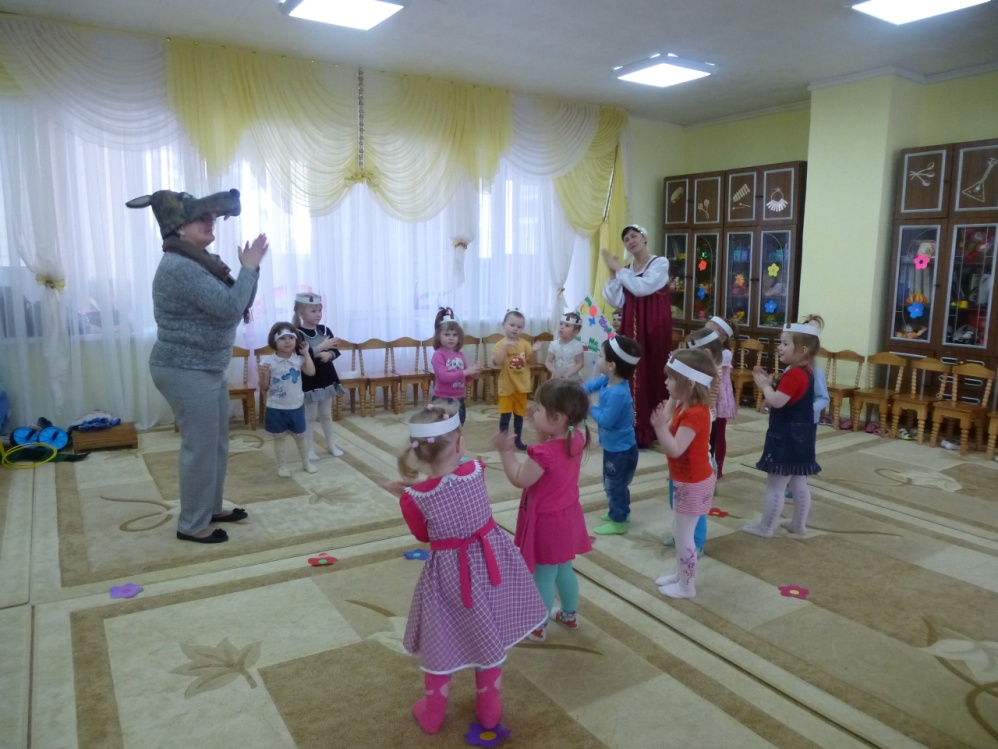 Волк танцует с козлятами под весёлую музыку.